新 书 推 荐中文书名：《隐去的月光》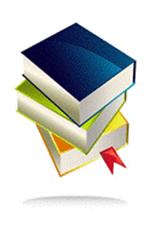 英文书名：FADING MOONLIGHT作    者：Dr. Brendan Brown出 版 社：Oxford University Press代理公司：Jennifer Lyons /ANA/Cindy Zhang页    数：待定出版时间：2019年9月代理地区：中国大陆、台湾审读资料：电子稿类    型：非小说内容简介：    1969年的登月对美国和人类来说都是一个标志性的时刻。有关这次登月，人们耳熟能详的故事一般是有关宇航员和美国宇航局的任务控制领导人的。但是在这项成就的五十年之后，当那些在灯光下辛勤工作的男男女女步入晚年，他们向我们讲述了许多此前不曾曝光过的往事。现在对我们来说是了解阿波罗计划的关键时刻，因为许多参与了这个计划，将之化为现实的人们仍然在世，我们仍然可以与他们进行交谈。随着他们这一代人的过世，我们失去的将不仅仅是他们的智慧，同时也失去了他们对工作和生活的许多洞察。作者简介：    布伦丹·布朗博士（Dr. Brendan Brown）是一位物理学家，也是一位广受赞誉的作家，他在旧金山大学教书。他从半个世纪前的视角，把这些工程师当做人来进行探究。本书从这些人的声音中，探寻了阿波罗计划成功的方式、过程、意义和影响。布朗出生在人类首次登月的前几个月，他的父亲是美国宇航局的一名重要的工程师。他曾采访过参与阿波罗计划的许多人，而这其中有不少人此前从未公开发表过言论。他试图从其根源来重新发现这个20世纪的独特项目，以便更好地了解这些工程师，他们的工作，他们的背景，以及既充满希望又不乏恐惧的战后美国。《隐去的月光》带领读者走进一个有关太空飞行和被忽视的研究人员的引人入胜的故事。谢谢您的阅读！请将回馈信息发至：张滢（Cindy Zhang）安德鲁﹒纳伯格联合国际有限公司北京代表处北京市海淀区中关村大街甲59号中国人民大学文化大厦1705室, 邮编：100872电话：010-82504506传真：010-82504200Email: Cindy@nurnberg.com.cn网址：www.nurnberg.com.cn微博：http://weibo.com/nurnberg豆瓣小站：http://site.douban.com/110577/微信订阅号：ANABJ2002